Задание 1.Найти общее решение дифференциальных уравнений.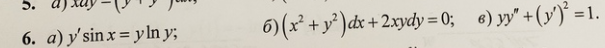 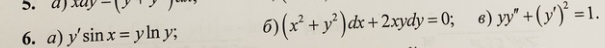 Задание 2.Решить задачи Коши.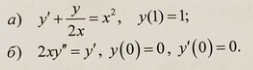 Задание 3.Найти общее решение неоднородных дифференциальных уравнений, находя их частные решения: а). подбором; б). методом вариации произвольных постоянных.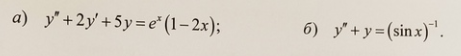 